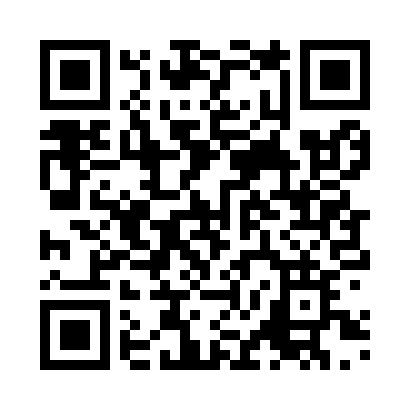 Prayer times for Uken, JapanWed 1 May 2024 - Fri 31 May 2024High Latitude Method: NonePrayer Calculation Method: Muslim World LeagueAsar Calculation Method: ShafiPrayer times provided by https://www.salahtimes.comDateDayFajrSunriseDhuhrAsrMaghribIsha1Wed4:185:4312:203:546:588:182Thu4:175:4212:203:546:588:193Fri4:165:4112:203:546:598:194Sat4:155:4012:203:547:008:205Sun4:145:4012:203:537:008:216Mon4:135:3912:203:537:018:227Tue4:125:3812:203:537:018:238Wed4:115:3712:203:537:028:239Thu4:105:3712:193:537:038:2410Fri4:095:3612:193:537:038:2511Sat4:085:3512:193:537:048:2612Sun4:075:3512:193:537:048:2713Mon4:065:3412:193:537:058:2814Tue4:055:3312:193:537:068:2815Wed4:055:3312:193:537:068:2916Thu4:045:3212:193:537:078:3017Fri4:035:3212:193:527:078:3118Sat4:025:3112:193:527:088:3219Sun4:015:3112:203:527:098:3220Mon4:015:3012:203:527:098:3321Tue4:005:3012:203:527:108:3422Wed3:595:2912:203:527:108:3523Thu3:595:2912:203:527:118:3624Fri3:585:2912:203:527:118:3625Sat3:585:2812:203:527:128:3726Sun3:575:2812:203:527:138:3827Mon3:575:2812:203:527:138:3828Tue3:565:2712:203:527:148:3929Wed3:565:2712:203:527:148:4030Thu3:555:2712:213:527:158:4131Fri3:555:2612:213:537:158:41